В соответствии со статьями  25.1, 56 Федерального закона от 06.10.2003  № 131-ФЗ «Об общих принципах организации местного самоуправления в Российской Федерации», Уставом сельского поселения Малый Толкай  муниципального района Похвистневский Самарской области, Администрация сельского поселения Малый Толкай  муниципального района Похвистневский Самарской областиП О С Т А Н О В Л Я Е Т:Провести   в селе Малый Толкай  сельского поселения Малый Толкай  муниципального района Похвистневский Самарской области  собрание граждан   по вопросу участия в конкурсном отборе общественных проектов в рамках государственной программы Самарской области «Поддержка инициатив населения муниципальных образований в Самарской области» на 2017-2025 годы с общественным проектом «Чистая вода» - обустройство водопровода  по ул. Заречная  в селе Малый Толкай.С целью недопущения распространения новой коронавирусной инфекции, руководствуясь статьей 25.1. Федерального закона от 06.10.2003 N 131-ФЗ (ред. от 20.07.2020) "Об общих принципах организации местного самоуправления в Российской Федерации",   во исполнение Постановления главы муниципального района Похвистневский   от 16.03.2020г. №226 «О мерах по противодействию распространения новой коронавирусной инфекции (2019-nCoV)на территории Похвистневского района (п.1  Запретить с 16 марта 2020 г. проведение на территории муниципального района Похвистневский спортивных, зрелищных, публичных и иных массовых мероприятий с численностью более 50 человек на открытом воздухе и в закрытых помещениях, допуская возможность проведения только чрезвычайно важных и неотложных мероприятий и мероприятий в видеоформате или без зрителей до особого распоряжения») собрание граждан провести в несколько этапов:этап 04.10.2020г. в 10.00ч.этап 04.10.2020г. в 12.00ч.этап 04.10.2020г. в 14.00 ч.этап 04.10.2020г. в 16.00ч.этап 04.10.2020г. в 18.00ч.этап 04.10.2020г. в 20.00ч.Результат собрания граждан сформулировать в сводном протоколе на основании протоколов каждого этапа.Опубликовать настоящее Постановление в газете «Вестник   поселения Малый Толкай» и на официальном сайте поселения.Настоящее Постановление  вступает в силу со дня его официального опубликования.Глава поселения                                                                             И.Т.Дерюжова    поселения    Малый  Толкай                                         РАСПРОСТРАНЯЕТСЯ БЕСПЛАТНОГазета основана 14.06.2010 г.    поселения    Малый  Толкай                                         08 октября  2020  года№ 31 (293)    поселения    Малый  Толкай                                         ОФИЦИАЛЬНОЕОПУБЛИКОВАНИЕРОССИЙСКАЯ ФЕДЕРАЦИЯА Д М И Н И С Т Р А Ц И Ясельского поселения МАЛЫЙ ТОЛКАЙмуниципального района Похвистневский
            Самарской областиП О С Т А Н О В Л Е Н И Е08.10.2020  № 88с. Малый ТолкайО проведении собрания граждан в селе Малый Толкай  сельского поселения Малый Толкай  муниципального района Похвистневский Самарской областиУчредители: Администрация сельского поселения Малый Толкай муниципального района Похвистневский Самарской области и Собрание представителей сельского поселения Малый Толкай муниципального района Похвистневский Самарской области.Издатель: Администрация сельского поселения Малый Толкай муниципального района Похвистневский Самарской областиУчредители: Администрация сельского поселения Малый Толкай муниципального района Похвистневский Самарской области и Собрание представителей сельского поселения Малый Толкай муниципального района Похвистневский Самарской области.Издатель: Администрация сельского поселения Малый Толкай муниципального района Похвистневский Самарской областиУчредители: Администрация сельского поселения Малый Толкай муниципального района Похвистневский Самарской области и Собрание представителей сельского поселения Малый Толкай муниципального района Похвистневский Самарской области.Издатель: Администрация сельского поселения Малый Толкай муниципального района Похвистневский Самарской областиАдрес: Самарская область, Похвистневский район, село Малый Толкай, ул. Молодежна,2 тел. 8(846-56) 54-1-40Тираж 100 экз. Подписано в печать Редактор Атякшева Р.Ю.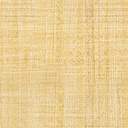 